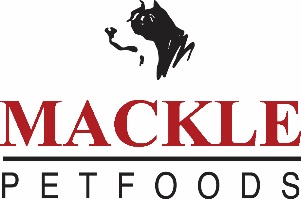 Job Title:                         Despatch Operative Reporting to:                 Despatch ManagerJob Purpose:                 To provide an efficient and effective picking and packing function within the Logistics Department thereby improving the efficiency and accuracy of order fulfilment and stock movement.Main Responsibilities:The successful candidate should fulfil the following criteria:Picking orders in a timely manner.Packing orders efficiently to limit damage in transit.Able to use a handheld scanner device to view and pick orders.Ability to lift boxes up to 15kg.Keeping the warehouse clean, organised, and tidy.Willing to use a pallet truck to manoeuvre full pallets in and out of the area and load vehicles.Hold or be willing to work towards gaining a forklift licence. PERSON SPECIFICATIONJob Title:	Despatch Operative 